Образец № 5Д Е К Л А Р А Ц И ЯДолуподписаният/ата .....................................................................................................................ЕГН .........................................., в качеството си на .....................................................................на .............................................................................................., с ЕИК .........................................със седалище в ........................................................, област .................................................... и адрес на управлението ...................................................................................................................ДЕКЛАРИРАМ, ЧЕ : съм запознат, че личните данни, които предоставям на Агенцията за публичните предприятия и контрол, и ДСБПЛРББ „Царица Йоанна“ ЕООД - град Трявна за участие в електронен търг за продажба на недвижим имот – обособена част от лечебно заведение, собственост на ДСБПЛРББ „Царица Йоанна“ ЕООД - град Трявна, представляващ Поземлен имот с идентификатор 73403.501.1745 (седемдесет и три хиляди, четиристотин и три, точка, петстотин и едно, точка, хиляда седемстотин четиридесет и пет) по кадастралната карта и кадастралните регистри, одобрени със Заповед № РД-18-21 / 12.05.2010 г. на изпълнителния директор на АГКК, последно изменение със заповед: няма издадена заповед за изменение на КККР с адрес на поземления имот: град Трявна п.к. 5З50, община Трявна, област Габрово, ул. „Бреза”, с площ по кадастралната скица от 3 103 кв.м. (три хиляди, сто и три квадратни метра); трайно предназначение на територията: урбанизирана; начин на трайно ползване: За друг обществен обект, комплекс; номер по предходен план: 1745, квартал 0, при съседи: поземлени имоти с идентификатори 73403.501.1958  (седемдесет и три хиляди, четиристотин и три, точка, петстотин и едно, точка, хиляда деветстотин петдесет и осем) и 73403.501.2908 (седемдесет и три хиляди, четиристотин и три, точка, петстотин и едно, точка, две хиляди деветстотин и осем),  ЗАЕДНО с построената в гореописания поземлен имот СГРАДА с идентификатор 73403.501.1745.1 (седемдесет и три хиляди, четиристотин и три, точка, петстотин и едно, точка, хиляда седемстотин четиридесет и пет, точка, едно), със застроена площ по кадастрална скица от 159 кв. м. (сто петдесет и девет квадратни метра), брой надземни етажи 2 (два), с предназначение: Друг вид сграда за обитаване (съгласно Нотариален акт за констатиране право на собственост върху недвижими имоти с № 17, том № II, рег.№ 2476, дело № 192 от 2016 г. на нотариус Стилиян Чернев, рег. №619 в регистъра на нотариалната камара с кантора в град Трявна, вписан в Служба по вписванията - Трявна с Вх. Рег. № 433 / 30.06.2016 г., акт № 48, том II, дело № 215 / 2016 г., имотна партида № 10325, 10326, издаден на основание чл. 587, ал. 1 от Гражданския процесуален кодекс), са защитени от Закона за защита на личните данни;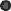   съм съгласен Агенцията за публичните предприятия и контрол, и ДСБПЛРББ „Царица Йоанна“ ЕООД - град Трявна да съхраняват, обработват и да предоставят личните ми данни, когато такова задължение възниква по силата на специална законова разпоредба и/или когато това е необходимо за осъществяване на нормативно установените функции на Агенцията за публичните предприятия и контрол във връзка с електронен търг за продажба на описания по-горе недвижим имот.  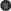 Град: 	дата: 	ДЕКЛАРАТОР: ......................................